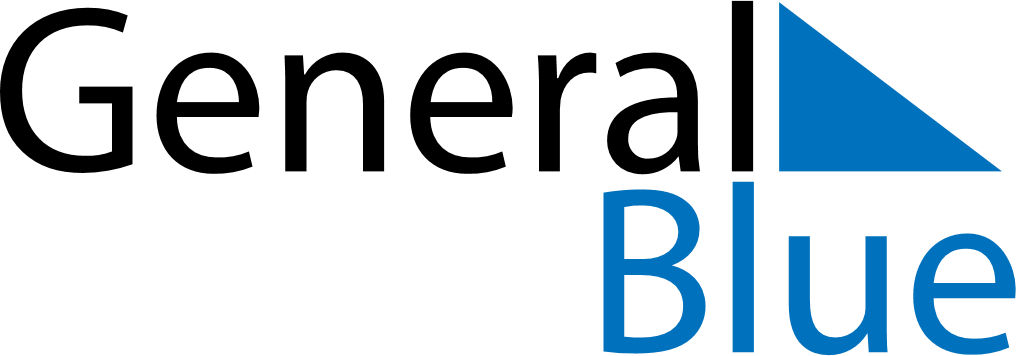 February 2023February 2023February 2023February 2023February 2023February 2023BoliviaBoliviaBoliviaBoliviaBoliviaBoliviaSundayMondayTuesdayWednesdayThursdayFridaySaturday1234Feast of the Virgin of Candelaria5678910111213141516171819202122232425CarnivalShrove Tuesday262728NOTES